THỜI KHÓA BIỂUTuần 01 Tháng 11Lớp MGB C2Từ 01/11đến 05/11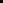 ThứMôn họcNội dung giảng dạy2TẠO HÌNHCắt dán trang phục bé thích.3LQVTNhận biết nhóm đối tượng có số lượng 3.4VĂN HỌCTruyện: Nhổ củ cải5KHÁM PHÁNgôi nhà của bé.6ÂM NHẠCDH: Cả nhà thương nhau
NH: Ba mẹ là quê hương
TC:Trốn tìm